Modulo di Registrazione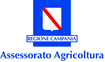 Programma di Educazione Alimentare e Orientamento dei ConsumiCONCORSOINVENTA IL TUO SPOT...per una Corretta AlimentazioneXIII Edizione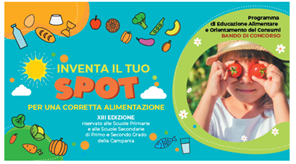 									Alla Segreteria del Concorsoalimentazione@regione.campania.itModalità di trasmissione:Compilare questo modulo e inviarlo entro il 31 marzo 2022 all’indirizzo alimentazione@regione.campania.itallegando il file del video realizzatoDenominazione Istituto ScolasticoPlessoIndirizzoCAPCittà – Provincia TelefonoEmailSito WebTitolo dello spotClasse partecipante (esempio I A , III B, ecc.)Numero di studentiNumero di docenti coinvoltiElenco nominativo dei docenti coinvolti